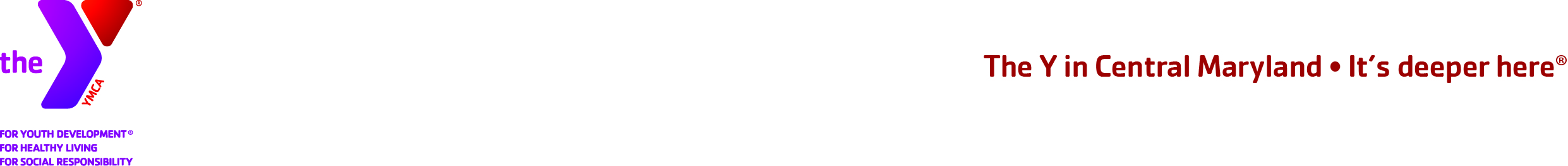 FOR IMMEDIATE RELEASE							Media Contact:	November 17, 2015							Leanna Bernhard												Profiles, Inc.										410-243-3790										leanna@profilespr.com   THE Y IN CENTRAL MARYLAND ANNOUNCES NEW BOARD MEMBER AND TOWSON Y PRESCHOOL DIRECTOR(Baltimore, MD) – The Y in Central Maryland is pleased to announce the addition of Kathryn Gunduz to the Harford County Community Leadership Board and the hiring of Naisha Dorsey as the new Towson Y Preschool Director.Kathryn Gunduz joined the Harford County Community Leadership Board in October of 2015. She serves as Vice President, Multi-site Manager at M&T Bank and is also Secretary of the Board of Directors for the Route 40 Business Association in Harford County. She received a Bachelor of Arts from the University of Hartford and a Master of Business Administration from the University of Phoenix. Additionally, Gunduz studied history, economics and politics in London, Paris and Rome and received certification from the American Institute for Foreign Study. She will soon complete a Doctor of Management degree in leadership and organization. She lives in Jarrettsville with her husband.Naisha Dorsey has recently been hired as the new Towson Y Preschool Director. She has worked in the Early Childhood Education field for over 10 years and received her Bachelor of Science in mass communication from Frostburg State University. After graduating, she obtained her 90 hour Maryland State Department of Education (MSDE) Early Childhood Certification and her 45 hour MSDE Infant/Toddler certification from CCBC Essex. In addition, she is also a MSDE-approved Child Care Trainer and holds her National Administrator Credential from the National Accreditation Commission Association. Our Mission: 
The Y in Central Maryland is a charitable organization dedicated to developing the full potential of every individual through programs that build healthy spirit, mind and body for all.Our Commitment:At the Y, we are committed to providing family-oriented, affordable, high quality programs.A cause driven organization with three areas of vital focus:For Youth Development: nurturing the potential of every child and teenFor Healthy Living: improving our community’s health & well-beingFor Social Responsibility: giving back and providing support for our neighborsThe Y is a place for everyone. People of all races, ages, faiths, gender, abilities, backgrounds and incomes are welcome and financial assistance on a sliding scale is available to those who would otherwise be unable to participate.Our Values: Caring, Honesty, Respect and ResponsibilityMore information can be found at www.ymaryland.org.###